Fill in the following with the terms below: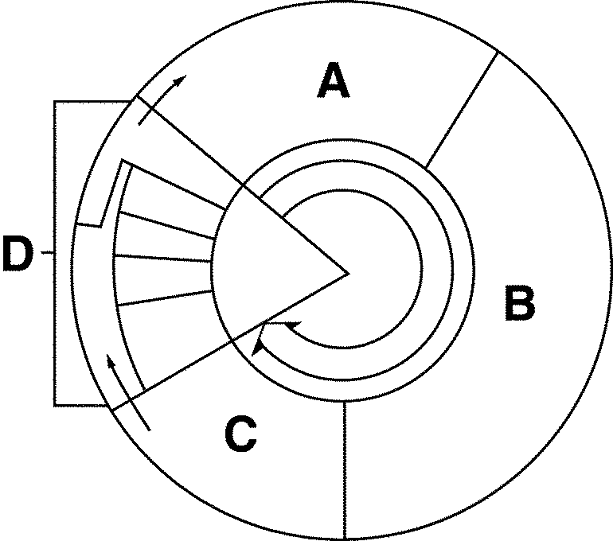 Interphase		ProphaseG1 phase		AnaphaseG2 phase		MetaphaseS phase			TelophaseM-phase		CytokinesisMitosisWhat is going on in the following stages, or phases, be detailed:Interphase:___________________________________________________________________________________________________________________________________________________________________________________________________________________________________________________________________________________________________________________________________________G1 phase: :______________________________________________________________________________________________________________________________________________________________________________________________________________________________________________________S phase: :______________________________________________________________________________________________________________________________________________________________________________________________________________________________________________________G2 phase:______________________________________________________________________________________________________________________________________________________________________________________________________________________________________________________M phase: ______________________________________________________________________________________________________________________________________________________________________________________________________________________________________________________Mitosis: : ______________________________________________________________________________________________________________________________________________________________________________________________________________________________________________________Cytokinesis: ______________________________________________________________________________________________________________________________________________________________________________________________________________________________________________________What is the difference between the cell cycle and mitosis? : ______________________________________________________________________________________________________________________________________________________________________________________________________________________________________________________________MitosisIdentify the following phases, including interphase and the phases of mitosis as well as cytokinesis and describe in detail what is going on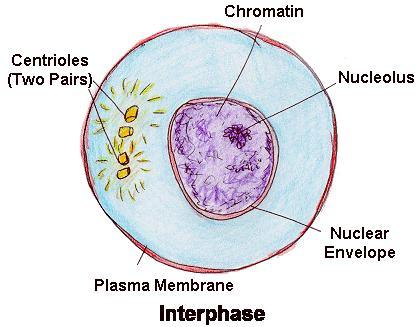 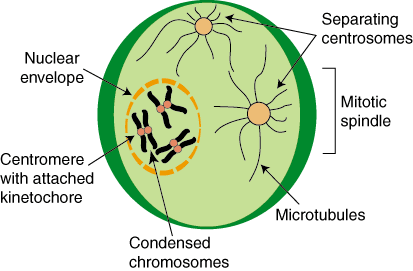 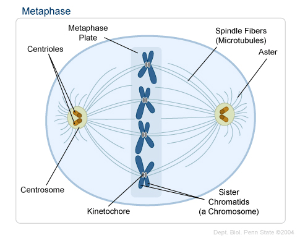 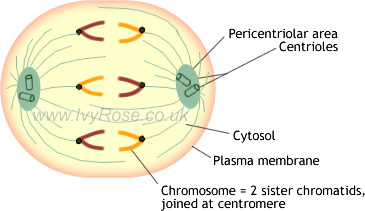 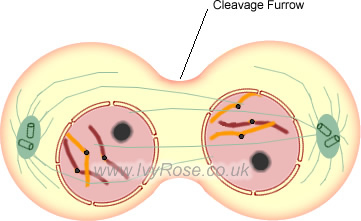 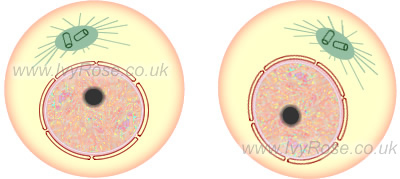 In cytokinesis, how does an animal cell differ from the plant cell.